Занятие. Котик из бумаги. Техника оригами.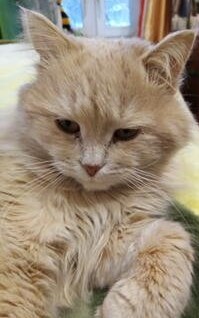 «Котик» Фото выполнила Огарева М.В.Вам понадобятся: - бумажный квадрат  цветной бумаги или белой бумаги  размером 15*15 см, - цветные карандаши.   Порядок работы:Оборудуй свое рабочее место. Соблюдай технику безопасности.2..Открой  в интернете ссылку на видео «Оригами котик из бумаги» (или  скопируйте ссылку и введите в поисковик на странице интернета):Оригами котик из бумаги | origami paper cat - поиск Яндекса по видео (yandex.ru) (12 мин. 43 сек.) (1)Внимательно просмотри видео и повтори шаг за шагом действия по выполнению котика из бумаги в технике оригами.Раскрась котика. Нарисуй носик, глазки, усики.Получится прекрасная  поделка, которая будет радовать тебя и других  людей.После работы все убери, чтоб на рабочем месте было чисто.Успехов в творческом труде!Интернет источник:1. Оригами котик из бумаги | origami paper cat - поиск Яндекса по видео (yandex.ru) (12 мин. 42 сек.)Занятие составила Огарева М.В.https://obumage.net/top-10-luchshih-podelok-koshek-origami/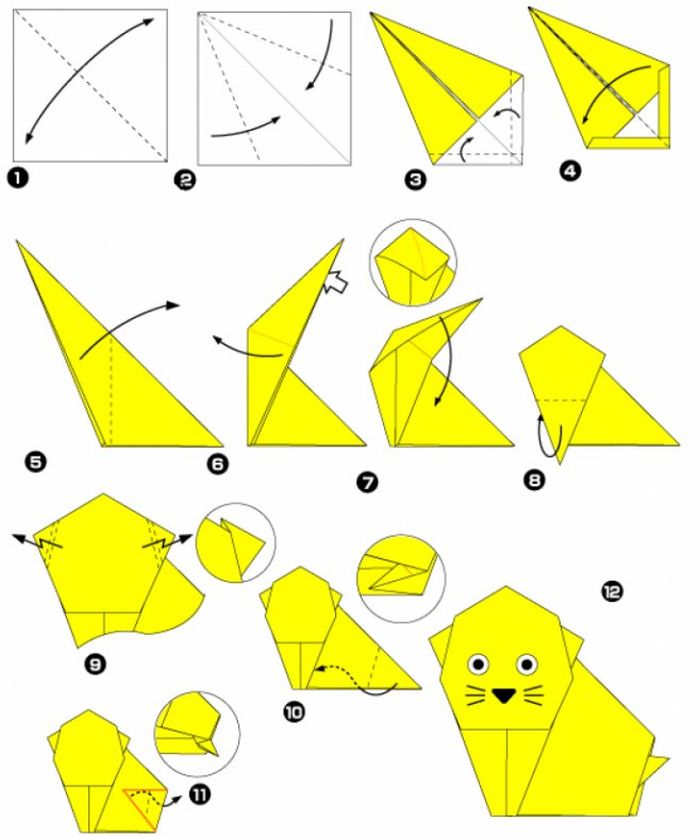 https://obumage.net/wp-content/uploads/2021/08/top-10-luchshih-podelok-koshek-origami-9ddf23b.jpg